Activité 2 :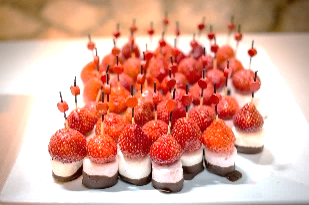 Un traiteur spécialisé dans le repas de groupes (de 10 à 200 personnes) analyse le coût de fabrication du repas standard proposé dans ses devis.Il établit la formule donnant le prix de vente P(x), en euros, par personne en fonction du nombre x de repas commandés :Combien de repas doivent être commandés pour que le prix par personne soit inférieur à 30 € ?Que représente x ?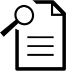 ……………………………………………………………………………………………………….....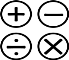 Déterminer le prix de vente par personne pour une commande de 10 repas.…………………………………………………………………………………………………….........……………………………………………………………………………………………………........Déterminer l’intervalle de définition de la fonction P.………………………………………………………………………………………………………….Proposer un protocole pour répondre à la problématique.………………………………………………………………………………………………………….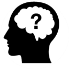 ………………………………………………………………………………………………………….………………………………………………………………………………………………………….………………………………………………………………………………………………………….Mettre en place ce protocole et indiquer les informations utiles.………………………………………………………………………………………………………….………………………………………………………………………………………………………….………………………………………………………………………………………………………….………………………………………………………………………………………………………….Appeler le professeur pour montrer votre résolution.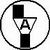 Répondre à la problématique.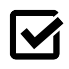 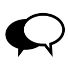 ………………………………………………………………………………………………………….………………………………………………………………………………………………………….………………………………………………………………………………………………………….Bilan des compétences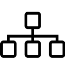 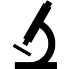 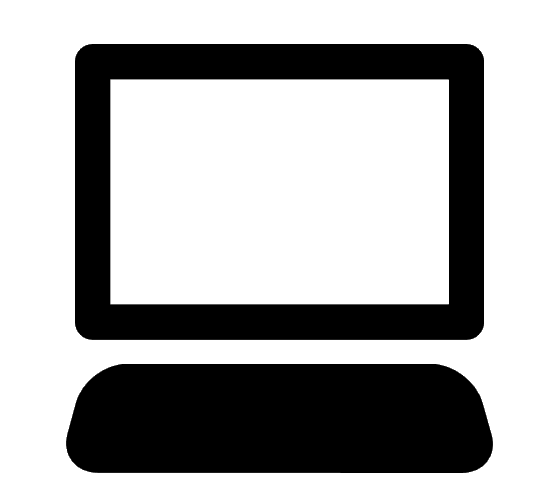 S’approprierAnalyser et raisonnerRéaliserValiderCommuniquer/ 1,5/ 1,5/3,5/ 1,5/ 2